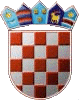    REPUBLIKA HRVATSKA VARAŽDINSKA ŽUPANIJA         OPĆINA VINICA      OPĆINSKO VIJEĆE        Klasa: 024-04/23-01/11Urbroj: 2186-11-23-1Vinica,   17. ožujak 2023. Na temelju članka 17. stavak 1. točka 1. Zakona o sustavu civilne zaštite („Narodne novine“ broj 82/15., 118/18., 31/20. i 20/21.)  i članka 30. Statuta Općine Vinica („Službeni vjesnik Varaždinske županije“ broj 30/20. i 09/21.) , Općinsko vijeće Općine Vinica na sjednici održanoj dana17. ožujka 2023. godine donosi PLANrazvoja sustava civilne zaštite na području Općine Vinica za 2023. godinus financijskim učincima za trogodišnje razdobljeI. UVODSukladno odredbama Zakona o sustavu civilne zaštite („Narodne novine“ broj 82/15., 118/18. i  31/20. i 20/21.) , Općinsko vijeće dužno je razmotriti i usvojiti godišnju analizu stanja i godišnji plan razvoja sustava civilne zaštite s financijskim učincima te usvojiti smjernice za organizaciju i razvoj sustava civilne zaštite za razdoblje od 4 godine.Plan razvoja civilne zaštite Općine Vinica donosi se na temelju Analize stanja sustava civilne zaštite za 2022. godinu. Plan razvoja sustava civilne zaštite  sadrži ciljeve utvrđene smjernicama za organizaciju i razvoj sustava civilne zaštite te mjere i aktivnosti koje će se poduzimati u 2023. godini.II. PLANSKI DOKUMENTI a) Općina Vinica ima izrađenu Procjenu rizika od velikih nesreća na području Općine Vinica koju je Općinsko vijeće usvojilo na sjednici održanoj dana 28. prosinca 2018. godine, Plan djelovanja civilne zaštite  Općine Vinica usvojen na sjednici Općinskog vijeća od 09.12.2020. godine i  Procjenu  opasnosti od požara  i Plan zaštite od požara  koje je Općinsko vijeće usvojilo dana 16.06.2015. godinePlanirane aktivnosti : Općinsko vijeće  donosi : 1. Analizu stanja sustava civilne zaštite2. Godišnji plan razvoja sustava civilne zaštite  s financijskim učincima za trogodišnje razdoblje3. Smjernice za organizaciju i razvoj sustava civilne zaštite za razdoblje od  4 godine4. Odluku o određivanju pravnih osoba od interesa za sustav civilne zaštite5. Procjenu rizika od velikih nesreća i Plan djelovanja civilne zaštiteOpćinski načelnik donosi  :2. Plan vježbi civilne zaštite 3. Plan djelovanja civilne zaštiteIII. OPERATIVNE SNAGE 1. Stožer civilne zaštite  - provoditi  usavršavanje i  edukaciju  članova Stožera civilne zaštite o:- mjerama sustava civilne zaštite- ustrojavanju sustava civilne zaštite- djelovanju sustava civilne zaštite i načelima sustava civilne zaštite- obvezama Općine Vinica u provođenju zakonskih obveza vezanih uz civilnu zaštitu 2. Povjerenici civilne zaštite S ciljem povećanja spremnosti i mogućnosti djelovanja u provođenju akcija zaštita i spašavanja planira se zamjena određenih povjerenika/ili zamjenika, zbog njihovog preseljenja, bolesti i sl. kao i  educiranje povjerenika o njihovim  obvezama  propisanim Zakonom o sustavu civilne zaštiteNositelj aktivnosti : Općina VinicaIzvršitelj aktivnosti : Stožer civilne zaštite u suradnji sa  Područnim uredom civilne zaštite Varaždin4. Operativne snage vatrogastva Operativne snage vatrogastva na području Općine Vinica  čini  Vatrogasna zajednica Općine Vinica koju čine 3 dobrovoljna vatrogasna društva :1, DVD Vinica2. DVD Gornje Ladanje3. DVD Donje VratnoPlanirane aktivnosti : - aktivnosti prema programu rada (osposobljavanja i liječnički pregledi, vježbe, natjecanja,       dežurstva, intervencije)Nositelj: Vatrogasna zajednica Općine Vinica i  dobrovoljna vatrogasna društva5. Pravne osobe i ostali subjekti koji će biti angažirani na zaštiti i spašavanju     Općinsko vijeće Odlukom od   28.12.2018. utvrdilo je  pravne osobe od interesa za sustav civilne zaštite .Planirane aktivnosti : - održati sastanak sa pravnim osobama od interesa za sustav civilne zaštiteNositelj aktivnosti : Općina Vinica6. Udruge građana     Na području Općine Vinica djeluju udruge od značaja za civilnu zaštitu, prije svega  Lovačka udruga „Opeka“ i Športski ribolovni klub Vinica.Planirane aktivnosti :Održati sastanak sa udrugama o  mogućnostima uključivanja u sustav civilne zaštite te njihovog educiranjaNositelj aktivnosti : Općina Vinica9. Stanovništvo Katastrofe, nesreće ili krize uzrokovane prirodnim silama ili ljuskom aktivnošću mogu izazvati kod stanovništva specifična krizna stanja i djelovati na ljude na način da ugroženo stanovništvo nije u mogućnosti kontrolirati tijek događaja i nositi se s gubicima i štetama. Posljedice kriznih stanja mogu se ublažiti pravovremenim planiranjem pružanja pomoći i stanjem pripravnosti za određenu kriznu situaciju.Planirane aktivnosti : - Upoznavanje građana sa sadržajem Planova zaštite putem radionica ili putem web straniceNositelj aktivnosti : Stožer civilne zaštite IV. FINANCIRANJE SUSTAVA CIVILNE ZAŠTITE Prema odredbama  Zakona o sustavu civilne zaštite, općinski je načelnik kao nositelj izvršne vlasti odgovoran za osnivanje, razvoj i financiranje, opremanje, osposobljavanje i uvježbavanje operativnih snaga.U Proračunu Općine Vinica  za 2023. godinu osigurati  će se  financijska sredstva za izvršavanje mjera i aktivnosti u sustavu civilne zaštite.FINANCIJSKI POKAZATELJI RAZVOJA SUSTAVA CIVILNE ZAŠTITE  S  UČINCIMA ZA TROGODIŠNJE RAZDOBLJEV. ZAVRŠNE ODREDBE Plan razvoja sustava civilne zaštite na području Općine Vinica za 2023. godinu stupa na snagu  danom donošenja                                                                                      PREDSJEDNIK OPĆINSKOG VIJEĆA                                                                                                      Predrag ŠtromarRBOPIS POZICIJE U PRORAČUNUPlanirano u 2023. EURPlanirano za 2024. EURPlanirano u 108.8902025. EURPlanirano u 2026. EUR1.CIVILNA ZAŠTITA(opremanje, osposobljavanje, smotriranje, angažiranje, osiguravanje uvjeta za evakuaciju, zbrinjavanje i druge aktivnosti i mjere u zaštiti i spašavanju)3.982,005.000,006.000,007.000,002.VATROGASTVO- opremanje, vježbe, takmičenja i dr.33.135,0024.790,0036.500,0037.000,003.UDRUGE GRAĐANA 68.272,00	71.600,0075.000,0078.000,004. CRVENI KRIŽ6.099,006.500,006.600,006.700,005. HGSS664,001.000,001.200,001.500,00UKUPNO ZA SUSTAV CIVILNE ZAŠTITE UKUPNO ZA SUSTAV CIVILNE ZAŠTITE 112.152,00108.890125.300130.200